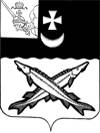 АДМИНИСТРАЦИЯ БЕЛОЗЕРСКОГО МУНИЦИПАЛЬНОГО РАЙОНА ВОЛОГОДСКОЙ ОБЛАСТИ			П О С Т А Н О В Л Е Н И ЕОт 20.09.2022  № 333О внесении  изменений в постановление администрации района от 23.01.2017  №  37   В целях приведения муниципальных нормативных правовых актов в соответствие с действующим законодательствомПОСТАНОВЛЯЮ:Внести в Порядок проведения оценки регулирующего воздействия проектов муниципальных нормативных правовых актов и экспертизы муниципальных нормативных правовых актов Белозерского муниципального района, затрагивающих вопросы осуществления предпринимательской и инвестиционной деятельности, утвержденный постановлением администрации Белозерского муниципального района от 23.01.2017  № 37  следующие изменения:1.1.  Приложение 1 «Уведомление о проведении публичных консультаций по проекту муниципального нормативного правового акта»  изложить в новой редакции согласно приложению 1 к настоящему постановлению.1.2.  Приложение 6 « Информация для подготовки заключения об оценке регулирующего воздействия Проекта акта» изложить в новой редакции согласно приложению 2 к настоящему постановлению    2.   Настоящее постановление  подлежит опубликованию в районной газете «Белозерье» и размещению на официальном  сайте Белозерского муниципального района в информационно-телекоммуникационной сети «Интернет».    Руководитель администрации района:	                         Д.А. СоловьевПриложение 1                    к постановлению администрации районаот 20.09.2022  № 333                                                                                                                                                                                                  «Приложение 1                                                                                                                                                                                                    к Порядку                 ФормаУВЕДОМЛЕНИЕо проведении публичных консультаций по проекту муниципального нормативного правового акта»Приложение 2                    к постановлению администрации районаот 20.09.2022  № 333           «Приложение 6             к Порядку        ФормаИнформация для подготовки заключения об оценке регулирующего воздействия Проекта акта»В соответствии с порядком проведения оценки регулирующего воздействия проектов муниципальных нормативных правовых актов и экспертизы муниципальных нормативных правовых актов Белозерского муниципального района_____________________________________________________ ________________________________________________________________________________________________________________________________                 (наименование разработчика Проекта акта, органа в соответствующей сфере деятельности)уведомляет о проведении публичных консультаций в целях оценки регулирующего воздействия проекта нормативного правового акта Белозерского муниципального района_____________________________________________________________________ (далее – Проект акта).                                                                (наименование Проекта акта)Описание проблемы, на решение которой направлен предлагаемый способ регулирования (с приведением при наличии количественных показателей), в том числе для проектов актов, устанавливающих, изменяющих, отменяющих обязательные требования, - оценка риска причинения вреда (ущерба) охраняемым законом ценностям (с указанием видов охраняемых законом ценностей и конкретных рисков причинения им вреда (ущерба):______________________________________________________________________________                           Обоснование необходимости подготовки Проекта акта (описание цели (целей) регулирования, влияния регулирования на обозначенную проблему, ее количественные показатели):______________________________________________________________________________________________________.Описание содержания предлагаемого регулирования, в том числе для проектов актов, устанавливающих, изменяющих, отменяющих обязательные требования, - наличие и эффективность применения альтернативных мер по недопущению причинения вреда (ущерба) охраняемым законом ценностям с приведением обоснования отказа от выбора соответствующих альтернативных мер ________________________________________________.Ключевые показатели достижения заявленных в предлагаемом регулировании целей (при наличии): ________________________________Показателями достижения цели регулирования могут являться количественно выраженные характеристики достижения цели регулирования (уровня и качества жизни населения, социальной сферы, экономики, общественной безопасности, степени реализации иных общественно значимых интересов и потребностей в соответствующей сфере и др.), по которым возможно измерить степень достижения указанной цели и определить момент ее достижения.Срок достижения ключевых показателей: ___________________По мнению разработчика Проекта акта вышеуказанные обязанности, запреты, ограничения / ответственность/ обязательные требования влекут:Иная информация по Проекту акта_________________________________________________________________________.Срок проведения публичных консультаций: с_______________________по__________________________(включительно).Разработчик Проекта акта не будет иметь возможность проанализировать позиции, направленные после указанного срока.Способ направления ответов: _____________________________________________________________________________.Прилагаемые к уведомлению документы: - Проект актаКонтактное лицо (Ф.И.О., должность, телефон): ______________________________________________________________.Пожалуйста, заполните и направьте данную форму в соответствии с указанными выше способами.По Вашему желанию укажите о себе следующую контактную информацию:Наименование  организации (индивидуального предпринимателя) либо Ф.И.О. физического лица ________________________________________________________________________________________Сфера деятельности ____________________________________________________________________________________________Ф.И.О. контактного лица _______________________________________________________________________________________Номер контактного телефона____________________________________________________________________________________Адрес электронной почты _______________________________________________________________________________________По Вашему желанию ответьте на следующие вопросы:1. Считаете ли вы необходимым и обоснованным принятие Проекта акта? 2. Достигает ли, на Ваш взгляд, данное нормативное регулирование тех целей, на которое оно направлено?3. Является ли выбранный вариант решения проблемы оптимальным (в том числе с точки зрения выгод и издержек)? Существуют ли иные варианты достижения заявленных целей нормативного регулирования? Если да, то укажите те из них, которые, по Вашему мнению, были бы менее затратны и/или более эффективны?4. Какие, по Вашей оценке, субъекты предпринимательской и  иной экономической деятельности будут затронуты предлагаемым нормативным регулированием (по видам субъектов, по отраслям, по количеству таких субъектов)?5. Возможны ли полезные эффекты в случае принятия Проекта акта? 6. Возможны ли негативные эффекты в связи с принятием Проекта акта?7. Содержит ли проект избыточные требования по подготовке и (или) предоставлению документов, сведений, информации?8. Оцените издержки (материальные, временные, иные), упущенную выгоду субъектов предпринимательской и  иной экономической деятельности, возможные при введении предлагаемого регулирования. Какие из них Вы считаете избыточными и почему?9. Повлияет ли введение предлагаемого правового регулирования на конкурентную среду в отрасли, будет ли способствовать необоснованному изменению расстановки сил в отрасли? Если да, то как? Приведите, по возможности, количественные оценки.10. Требуется ли переходный период для вступления в силу предлагаемого Проекта акта (если да, какова его продолжительность), какие ограничения по срокам введения нового нормативного регулирования необходимо учесть?11. Считаете ли Вы, что нормы, устанавливаемые в представленной редакции Проекта акта, не достаточно обоснованы? Укажите такие нормы12. Считаете ли Вы нормы Проекта акта ясными и понятными?13. ______________________________________________________________________________________________________________________(указываются иные вопросы, определяемые разработчиком Проекта акта и органом в соответствующей сфере деятельности, с учетом предмета регулирования Проекта акта)14. Иные  предложения и замечания по Проекту акта.1.  Описание проблемы, на решение которой направлен предлагаемый способ нормативного регулирования, оценка негативных эффектов, возникающих в связи с наличием рассматриваемой проблемы (с приведением при наличии количественных показателей) .                                                     Для проектов актов, устанавливающих новые, изменяющих или отменяющих обязательные требования, приводится также оценка риска причинения вреда (ущерба) охраняемым законом ценностям (с указанием видов охраняемых законом ценностей и конкретных рисков причинения им вреда (ущерба).1.  Описание проблемы, на решение которой направлен предлагаемый способ нормативного регулирования, оценка негативных эффектов, возникающих в связи с наличием рассматриваемой проблемы (с приведением при наличии количественных показателей) .                                                     Для проектов актов, устанавливающих новые, изменяющих или отменяющих обязательные требования, приводится также оценка риска причинения вреда (ущерба) охраняемым законом ценностям (с указанием видов охраняемых законом ценностей и конкретных рисков причинения им вреда (ущерба).1.  Описание проблемы, на решение которой направлен предлагаемый способ нормативного регулирования, оценка негативных эффектов, возникающих в связи с наличием рассматриваемой проблемы (с приведением при наличии количественных показателей) .                                                     Для проектов актов, устанавливающих новые, изменяющих или отменяющих обязательные требования, приводится также оценка риска причинения вреда (ущерба) охраняемым законом ценностям (с указанием видов охраняемых законом ценностей и конкретных рисков причинения им вреда (ущерба).1.  Описание проблемы, на решение которой направлен предлагаемый способ нормативного регулирования, оценка негативных эффектов, возникающих в связи с наличием рассматриваемой проблемы (с приведением при наличии количественных показателей) .                                                     Для проектов актов, устанавливающих новые, изменяющих или отменяющих обязательные требования, приводится также оценка риска причинения вреда (ущерба) охраняемым законом ценностям (с указанием видов охраняемых законом ценностей и конкретных рисков причинения им вреда (ущерба).1.  Описание проблемы, на решение которой направлен предлагаемый способ нормативного регулирования, оценка негативных эффектов, возникающих в связи с наличием рассматриваемой проблемы (с приведением при наличии количественных показателей) .                                                     Для проектов актов, устанавливающих новые, изменяющих или отменяющих обязательные требования, приводится также оценка риска причинения вреда (ущерба) охраняемым законом ценностям (с указанием видов охраняемых законом ценностей и конкретных рисков причинения им вреда (ущерба).1.  Описание проблемы, на решение которой направлен предлагаемый способ нормативного регулирования, оценка негативных эффектов, возникающих в связи с наличием рассматриваемой проблемы (с приведением при наличии количественных показателей) .                                                     Для проектов актов, устанавливающих новые, изменяющих или отменяющих обязательные требования, приводится также оценка риска причинения вреда (ущерба) охраняемым законом ценностям (с указанием видов охраняемых законом ценностей и конкретных рисков причинения им вреда (ущерба).1.  Описание проблемы, на решение которой направлен предлагаемый способ нормативного регулирования, оценка негативных эффектов, возникающих в связи с наличием рассматриваемой проблемы (с приведением при наличии количественных показателей) .                                                     Для проектов актов, устанавливающих новые, изменяющих или отменяющих обязательные требования, приводится также оценка риска причинения вреда (ущерба) охраняемым законом ценностям (с указанием видов охраняемых законом ценностей и конкретных рисков причинения им вреда (ущерба).1.  Описание проблемы, на решение которой направлен предлагаемый способ нормативного регулирования, оценка негативных эффектов, возникающих в связи с наличием рассматриваемой проблемы (с приведением при наличии количественных показателей) .                                                     Для проектов актов, устанавливающих новые, изменяющих или отменяющих обязательные требования, приводится также оценка риска причинения вреда (ущерба) охраняемым законом ценностям (с указанием видов охраняемых законом ценностей и конкретных рисков причинения им вреда (ущерба).1.  Описание проблемы, на решение которой направлен предлагаемый способ нормативного регулирования, оценка негативных эффектов, возникающих в связи с наличием рассматриваемой проблемы (с приведением при наличии количественных показателей) .                                                     Для проектов актов, устанавливающих новые, изменяющих или отменяющих обязательные требования, приводится также оценка риска причинения вреда (ущерба) охраняемым законом ценностям (с указанием видов охраняемых законом ценностей и конкретных рисков причинения им вреда (ущерба).1.  Описание проблемы, на решение которой направлен предлагаемый способ нормативного регулирования, оценка негативных эффектов, возникающих в связи с наличием рассматриваемой проблемы (с приведением при наличии количественных показателей) .                                                     Для проектов актов, устанавливающих новые, изменяющих или отменяющих обязательные требования, приводится также оценка риска причинения вреда (ущерба) охраняемым законом ценностям (с указанием видов охраняемых законом ценностей и конкретных рисков причинения им вреда (ущерба).1.  Описание проблемы, на решение которой направлен предлагаемый способ нормативного регулирования, оценка негативных эффектов, возникающих в связи с наличием рассматриваемой проблемы (с приведением при наличии количественных показателей) .                                                     Для проектов актов, устанавливающих новые, изменяющих или отменяющих обязательные требования, приводится также оценка риска причинения вреда (ущерба) охраняемым законом ценностям (с указанием видов охраняемых законом ценностей и конкретных рисков причинения им вреда (ущерба).1.  Описание проблемы, на решение которой направлен предлагаемый способ нормативного регулирования, оценка негативных эффектов, возникающих в связи с наличием рассматриваемой проблемы (с приведением при наличии количественных показателей) .                                                     Для проектов актов, устанавливающих новые, изменяющих или отменяющих обязательные требования, приводится также оценка риска причинения вреда (ущерба) охраняемым законом ценностям (с указанием видов охраняемых законом ценностей и конкретных рисков причинения им вреда (ущерба).1.1. Ключевые показатели, количественно характеризующие наличие проблемы (при наличии).Показателями, характеризующими наличие проблемы, могут являться количественно выраженные характеристики уровня и качества жизни населения, социальной сферы, экономики, общественной безопасности, степени реализации иных общественно значимых интересов и потребностей в соответствующей сфере и др., по которым возможно измерить степень негативных эффектов, возникающих в связи с наличием проблемы1.1. Ключевые показатели, количественно характеризующие наличие проблемы (при наличии).Показателями, характеризующими наличие проблемы, могут являться количественно выраженные характеристики уровня и качества жизни населения, социальной сферы, экономики, общественной безопасности, степени реализации иных общественно значимых интересов и потребностей в соответствующей сфере и др., по которым возможно измерить степень негативных эффектов, возникающих в связи с наличием проблемы1.1. Ключевые показатели, количественно характеризующие наличие проблемы (при наличии).Показателями, характеризующими наличие проблемы, могут являться количественно выраженные характеристики уровня и качества жизни населения, социальной сферы, экономики, общественной безопасности, степени реализации иных общественно значимых интересов и потребностей в соответствующей сфере и др., по которым возможно измерить степень негативных эффектов, возникающих в связи с наличием проблемы1.1. Ключевые показатели, количественно характеризующие наличие проблемы (при наличии).Показателями, характеризующими наличие проблемы, могут являться количественно выраженные характеристики уровня и качества жизни населения, социальной сферы, экономики, общественной безопасности, степени реализации иных общественно значимых интересов и потребностей в соответствующей сфере и др., по которым возможно измерить степень негативных эффектов, возникающих в связи с наличием проблемы1.1. Ключевые показатели, количественно характеризующие наличие проблемы (при наличии).Показателями, характеризующими наличие проблемы, могут являться количественно выраженные характеристики уровня и качества жизни населения, социальной сферы, экономики, общественной безопасности, степени реализации иных общественно значимых интересов и потребностей в соответствующей сфере и др., по которым возможно измерить степень негативных эффектов, возникающих в связи с наличием проблемы1.1. Ключевые показатели, количественно характеризующие наличие проблемы (при наличии).Показателями, характеризующими наличие проблемы, могут являться количественно выраженные характеристики уровня и качества жизни населения, социальной сферы, экономики, общественной безопасности, степени реализации иных общественно значимых интересов и потребностей в соответствующей сфере и др., по которым возможно измерить степень негативных эффектов, возникающих в связи с наличием проблемы1.1. Ключевые показатели, количественно характеризующие наличие проблемы (при наличии).Показателями, характеризующими наличие проблемы, могут являться количественно выраженные характеристики уровня и качества жизни населения, социальной сферы, экономики, общественной безопасности, степени реализации иных общественно значимых интересов и потребностей в соответствующей сфере и др., по которым возможно измерить степень негативных эффектов, возникающих в связи с наличием проблемы1.1. Ключевые показатели, количественно характеризующие наличие проблемы (при наличии).Показателями, характеризующими наличие проблемы, могут являться количественно выраженные характеристики уровня и качества жизни населения, социальной сферы, экономики, общественной безопасности, степени реализации иных общественно значимых интересов и потребностей в соответствующей сфере и др., по которым возможно измерить степень негативных эффектов, возникающих в связи с наличием проблемы1.1. Ключевые показатели, количественно характеризующие наличие проблемы (при наличии).Показателями, характеризующими наличие проблемы, могут являться количественно выраженные характеристики уровня и качества жизни населения, социальной сферы, экономики, общественной безопасности, степени реализации иных общественно значимых интересов и потребностей в соответствующей сфере и др., по которым возможно измерить степень негативных эффектов, возникающих в связи с наличием проблемы1.1. Ключевые показатели, количественно характеризующие наличие проблемы (при наличии).Показателями, характеризующими наличие проблемы, могут являться количественно выраженные характеристики уровня и качества жизни населения, социальной сферы, экономики, общественной безопасности, степени реализации иных общественно значимых интересов и потребностей в соответствующей сфере и др., по которым возможно измерить степень негативных эффектов, возникающих в связи с наличием проблемы1.1. Ключевые показатели, количественно характеризующие наличие проблемы (при наличии).Показателями, характеризующими наличие проблемы, могут являться количественно выраженные характеристики уровня и качества жизни населения, социальной сферы, экономики, общественной безопасности, степени реализации иных общественно значимых интересов и потребностей в соответствующей сфере и др., по которым возможно измерить степень негативных эффектов, возникающих в связи с наличием проблемы1.1. Ключевые показатели, количественно характеризующие наличие проблемы (при наличии).Показателями, характеризующими наличие проблемы, могут являться количественно выраженные характеристики уровня и качества жизни населения, социальной сферы, экономики, общественной безопасности, степени реализации иных общественно значимых интересов и потребностей в соответствующей сфере и др., по которым возможно измерить степень негативных эффектов, возникающих в связи с наличием проблемы2.  Описание целей предлагаемого нормативного регулирования, влияющих на решение проблемы (для проектов актов, устанавливающих новые, изменяющих или отменяющих обязательные требования, цель должна определяться с учетом положений части 1 статьи 5 Федерального закона от 31.07.2020 № 247-ФЗ «Об обязательных требованиях в Российской Федерации»).Обоснование необходимости подготовки Проекта акта2.  Описание целей предлагаемого нормативного регулирования, влияющих на решение проблемы (для проектов актов, устанавливающих новые, изменяющих или отменяющих обязательные требования, цель должна определяться с учетом положений части 1 статьи 5 Федерального закона от 31.07.2020 № 247-ФЗ «Об обязательных требованиях в Российской Федерации»).Обоснование необходимости подготовки Проекта акта2.  Описание целей предлагаемого нормативного регулирования, влияющих на решение проблемы (для проектов актов, устанавливающих новые, изменяющих или отменяющих обязательные требования, цель должна определяться с учетом положений части 1 статьи 5 Федерального закона от 31.07.2020 № 247-ФЗ «Об обязательных требованиях в Российской Федерации»).Обоснование необходимости подготовки Проекта акта2.  Описание целей предлагаемого нормативного регулирования, влияющих на решение проблемы (для проектов актов, устанавливающих новые, изменяющих или отменяющих обязательные требования, цель должна определяться с учетом положений части 1 статьи 5 Федерального закона от 31.07.2020 № 247-ФЗ «Об обязательных требованиях в Российской Федерации»).Обоснование необходимости подготовки Проекта акта2.  Описание целей предлагаемого нормативного регулирования, влияющих на решение проблемы (для проектов актов, устанавливающих новые, изменяющих или отменяющих обязательные требования, цель должна определяться с учетом положений части 1 статьи 5 Федерального закона от 31.07.2020 № 247-ФЗ «Об обязательных требованиях в Российской Федерации»).Обоснование необходимости подготовки Проекта акта2.  Описание целей предлагаемого нормативного регулирования, влияющих на решение проблемы (для проектов актов, устанавливающих новые, изменяющих или отменяющих обязательные требования, цель должна определяться с учетом положений части 1 статьи 5 Федерального закона от 31.07.2020 № 247-ФЗ «Об обязательных требованиях в Российской Федерации»).Обоснование необходимости подготовки Проекта акта2.  Описание целей предлагаемого нормативного регулирования, влияющих на решение проблемы (для проектов актов, устанавливающих новые, изменяющих или отменяющих обязательные требования, цель должна определяться с учетом положений части 1 статьи 5 Федерального закона от 31.07.2020 № 247-ФЗ «Об обязательных требованиях в Российской Федерации»).Обоснование необходимости подготовки Проекта акта2.  Описание целей предлагаемого нормативного регулирования, влияющих на решение проблемы (для проектов актов, устанавливающих новые, изменяющих или отменяющих обязательные требования, цель должна определяться с учетом положений части 1 статьи 5 Федерального закона от 31.07.2020 № 247-ФЗ «Об обязательных требованиях в Российской Федерации»).Обоснование необходимости подготовки Проекта акта2.  Описание целей предлагаемого нормативного регулирования, влияющих на решение проблемы (для проектов актов, устанавливающих новые, изменяющих или отменяющих обязательные требования, цель должна определяться с учетом положений части 1 статьи 5 Федерального закона от 31.07.2020 № 247-ФЗ «Об обязательных требованиях в Российской Федерации»).Обоснование необходимости подготовки Проекта акта2.  Описание целей предлагаемого нормативного регулирования, влияющих на решение проблемы (для проектов актов, устанавливающих новые, изменяющих или отменяющих обязательные требования, цель должна определяться с учетом положений части 1 статьи 5 Федерального закона от 31.07.2020 № 247-ФЗ «Об обязательных требованиях в Российской Федерации»).Обоснование необходимости подготовки Проекта акта2.  Описание целей предлагаемого нормативного регулирования, влияющих на решение проблемы (для проектов актов, устанавливающих новые, изменяющих или отменяющих обязательные требования, цель должна определяться с учетом положений части 1 статьи 5 Федерального закона от 31.07.2020 № 247-ФЗ «Об обязательных требованиях в Российской Федерации»).Обоснование необходимости подготовки Проекта акта2.  Описание целей предлагаемого нормативного регулирования, влияющих на решение проблемы (для проектов актов, устанавливающих новые, изменяющих или отменяющих обязательные требования, цель должна определяться с учетом положений части 1 статьи 5 Федерального закона от 31.07.2020 № 247-ФЗ «Об обязательных требованиях в Российской Федерации»).Обоснование необходимости подготовки Проекта акта2.1. Ключевые показатели, количественно характеризующие достижение целей (при наличии), а также сроки оценки их достижения. Описание влияния регулирования на обозначенную проблему.Показателями достижения заявленных в предлагаемом регулировании целей могут являться количественно выраженные характеристики достижения цели регулирования (уровня и качества жизни населения, социальной сферы, экономики, общественной безопасности, степени реализации иных общественно значимых интересов и потребностей в соответствующей сфере и др.), по которым возможно измерить степень достижения указанной цели и определить момент ее достижения2.1. Ключевые показатели, количественно характеризующие достижение целей (при наличии), а также сроки оценки их достижения. Описание влияния регулирования на обозначенную проблему.Показателями достижения заявленных в предлагаемом регулировании целей могут являться количественно выраженные характеристики достижения цели регулирования (уровня и качества жизни населения, социальной сферы, экономики, общественной безопасности, степени реализации иных общественно значимых интересов и потребностей в соответствующей сфере и др.), по которым возможно измерить степень достижения указанной цели и определить момент ее достижения2.1. Ключевые показатели, количественно характеризующие достижение целей (при наличии), а также сроки оценки их достижения. Описание влияния регулирования на обозначенную проблему.Показателями достижения заявленных в предлагаемом регулировании целей могут являться количественно выраженные характеристики достижения цели регулирования (уровня и качества жизни населения, социальной сферы, экономики, общественной безопасности, степени реализации иных общественно значимых интересов и потребностей в соответствующей сфере и др.), по которым возможно измерить степень достижения указанной цели и определить момент ее достижения2.1. Ключевые показатели, количественно характеризующие достижение целей (при наличии), а также сроки оценки их достижения. Описание влияния регулирования на обозначенную проблему.Показателями достижения заявленных в предлагаемом регулировании целей могут являться количественно выраженные характеристики достижения цели регулирования (уровня и качества жизни населения, социальной сферы, экономики, общественной безопасности, степени реализации иных общественно значимых интересов и потребностей в соответствующей сфере и др.), по которым возможно измерить степень достижения указанной цели и определить момент ее достижения2.1. Ключевые показатели, количественно характеризующие достижение целей (при наличии), а также сроки оценки их достижения. Описание влияния регулирования на обозначенную проблему.Показателями достижения заявленных в предлагаемом регулировании целей могут являться количественно выраженные характеристики достижения цели регулирования (уровня и качества жизни населения, социальной сферы, экономики, общественной безопасности, степени реализации иных общественно значимых интересов и потребностей в соответствующей сфере и др.), по которым возможно измерить степень достижения указанной цели и определить момент ее достижения2.1. Ключевые показатели, количественно характеризующие достижение целей (при наличии), а также сроки оценки их достижения. Описание влияния регулирования на обозначенную проблему.Показателями достижения заявленных в предлагаемом регулировании целей могут являться количественно выраженные характеристики достижения цели регулирования (уровня и качества жизни населения, социальной сферы, экономики, общественной безопасности, степени реализации иных общественно значимых интересов и потребностей в соответствующей сфере и др.), по которым возможно измерить степень достижения указанной цели и определить момент ее достижения2.1. Ключевые показатели, количественно характеризующие достижение целей (при наличии), а также сроки оценки их достижения. Описание влияния регулирования на обозначенную проблему.Показателями достижения заявленных в предлагаемом регулировании целей могут являться количественно выраженные характеристики достижения цели регулирования (уровня и качества жизни населения, социальной сферы, экономики, общественной безопасности, степени реализации иных общественно значимых интересов и потребностей в соответствующей сфере и др.), по которым возможно измерить степень достижения указанной цели и определить момент ее достижения2.1. Ключевые показатели, количественно характеризующие достижение целей (при наличии), а также сроки оценки их достижения. Описание влияния регулирования на обозначенную проблему.Показателями достижения заявленных в предлагаемом регулировании целей могут являться количественно выраженные характеристики достижения цели регулирования (уровня и качества жизни населения, социальной сферы, экономики, общественной безопасности, степени реализации иных общественно значимых интересов и потребностей в соответствующей сфере и др.), по которым возможно измерить степень достижения указанной цели и определить момент ее достижения2.1. Ключевые показатели, количественно характеризующие достижение целей (при наличии), а также сроки оценки их достижения. Описание влияния регулирования на обозначенную проблему.Показателями достижения заявленных в предлагаемом регулировании целей могут являться количественно выраженные характеристики достижения цели регулирования (уровня и качества жизни населения, социальной сферы, экономики, общественной безопасности, степени реализации иных общественно значимых интересов и потребностей в соответствующей сфере и др.), по которым возможно измерить степень достижения указанной цели и определить момент ее достижения2.1. Ключевые показатели, количественно характеризующие достижение целей (при наличии), а также сроки оценки их достижения. Описание влияния регулирования на обозначенную проблему.Показателями достижения заявленных в предлагаемом регулировании целей могут являться количественно выраженные характеристики достижения цели регулирования (уровня и качества жизни населения, социальной сферы, экономики, общественной безопасности, степени реализации иных общественно значимых интересов и потребностей в соответствующей сфере и др.), по которым возможно измерить степень достижения указанной цели и определить момент ее достижения2.1. Ключевые показатели, количественно характеризующие достижение целей (при наличии), а также сроки оценки их достижения. Описание влияния регулирования на обозначенную проблему.Показателями достижения заявленных в предлагаемом регулировании целей могут являться количественно выраженные характеристики достижения цели регулирования (уровня и качества жизни населения, социальной сферы, экономики, общественной безопасности, степени реализации иных общественно значимых интересов и потребностей в соответствующей сфере и др.), по которым возможно измерить степень достижения указанной цели и определить момент ее достижения2.1. Ключевые показатели, количественно характеризующие достижение целей (при наличии), а также сроки оценки их достижения. Описание влияния регулирования на обозначенную проблему.Показателями достижения заявленных в предлагаемом регулировании целей могут являться количественно выраженные характеристики достижения цели регулирования (уровня и качества жизни населения, социальной сферы, экономики, общественной безопасности, степени реализации иных общественно значимых интересов и потребностей в соответствующей сфере и др.), по которым возможно измерить степень достижения указанной цели и определить момент ее достижения3. Описание предлагаемого нормативного регулирования, иных способов регулирования в целях решения проблемы, их количественная оценка, обоснование оптимальности предлагаемого нормативного регулирования в сравнении с иными способами регулирования (альтернативы предлагаемому Проектом акта регулированию).Для проектов актов, устанавливающих новые, изменяющих или отменяющих обязательные требования, приводится описание наличия и эффективности применения альтернативных мер по недопущению причинения вреда (ущерба) охраняемым законом ценностям с приведением обоснования отказа от выбора соответствующих альтернативных мер3. Описание предлагаемого нормативного регулирования, иных способов регулирования в целях решения проблемы, их количественная оценка, обоснование оптимальности предлагаемого нормативного регулирования в сравнении с иными способами регулирования (альтернативы предлагаемому Проектом акта регулированию).Для проектов актов, устанавливающих новые, изменяющих или отменяющих обязательные требования, приводится описание наличия и эффективности применения альтернативных мер по недопущению причинения вреда (ущерба) охраняемым законом ценностям с приведением обоснования отказа от выбора соответствующих альтернативных мер3. Описание предлагаемого нормативного регулирования, иных способов регулирования в целях решения проблемы, их количественная оценка, обоснование оптимальности предлагаемого нормативного регулирования в сравнении с иными способами регулирования (альтернативы предлагаемому Проектом акта регулированию).Для проектов актов, устанавливающих новые, изменяющих или отменяющих обязательные требования, приводится описание наличия и эффективности применения альтернативных мер по недопущению причинения вреда (ущерба) охраняемым законом ценностям с приведением обоснования отказа от выбора соответствующих альтернативных мер3. Описание предлагаемого нормативного регулирования, иных способов регулирования в целях решения проблемы, их количественная оценка, обоснование оптимальности предлагаемого нормативного регулирования в сравнении с иными способами регулирования (альтернативы предлагаемому Проектом акта регулированию).Для проектов актов, устанавливающих новые, изменяющих или отменяющих обязательные требования, приводится описание наличия и эффективности применения альтернативных мер по недопущению причинения вреда (ущерба) охраняемым законом ценностям с приведением обоснования отказа от выбора соответствующих альтернативных мер3. Описание предлагаемого нормативного регулирования, иных способов регулирования в целях решения проблемы, их количественная оценка, обоснование оптимальности предлагаемого нормативного регулирования в сравнении с иными способами регулирования (альтернативы предлагаемому Проектом акта регулированию).Для проектов актов, устанавливающих новые, изменяющих или отменяющих обязательные требования, приводится описание наличия и эффективности применения альтернативных мер по недопущению причинения вреда (ущерба) охраняемым законом ценностям с приведением обоснования отказа от выбора соответствующих альтернативных мер3. Описание предлагаемого нормативного регулирования, иных способов регулирования в целях решения проблемы, их количественная оценка, обоснование оптимальности предлагаемого нормативного регулирования в сравнении с иными способами регулирования (альтернативы предлагаемому Проектом акта регулированию).Для проектов актов, устанавливающих новые, изменяющих или отменяющих обязательные требования, приводится описание наличия и эффективности применения альтернативных мер по недопущению причинения вреда (ущерба) охраняемым законом ценностям с приведением обоснования отказа от выбора соответствующих альтернативных мер3. Описание предлагаемого нормативного регулирования, иных способов регулирования в целях решения проблемы, их количественная оценка, обоснование оптимальности предлагаемого нормативного регулирования в сравнении с иными способами регулирования (альтернативы предлагаемому Проектом акта регулированию).Для проектов актов, устанавливающих новые, изменяющих или отменяющих обязательные требования, приводится описание наличия и эффективности применения альтернативных мер по недопущению причинения вреда (ущерба) охраняемым законом ценностям с приведением обоснования отказа от выбора соответствующих альтернативных мер3. Описание предлагаемого нормативного регулирования, иных способов регулирования в целях решения проблемы, их количественная оценка, обоснование оптимальности предлагаемого нормативного регулирования в сравнении с иными способами регулирования (альтернативы предлагаемому Проектом акта регулированию).Для проектов актов, устанавливающих новые, изменяющих или отменяющих обязательные требования, приводится описание наличия и эффективности применения альтернативных мер по недопущению причинения вреда (ущерба) охраняемым законом ценностям с приведением обоснования отказа от выбора соответствующих альтернативных мер3. Описание предлагаемого нормативного регулирования, иных способов регулирования в целях решения проблемы, их количественная оценка, обоснование оптимальности предлагаемого нормативного регулирования в сравнении с иными способами регулирования (альтернативы предлагаемому Проектом акта регулированию).Для проектов актов, устанавливающих новые, изменяющих или отменяющих обязательные требования, приводится описание наличия и эффективности применения альтернативных мер по недопущению причинения вреда (ущерба) охраняемым законом ценностям с приведением обоснования отказа от выбора соответствующих альтернативных мер3. Описание предлагаемого нормативного регулирования, иных способов регулирования в целях решения проблемы, их количественная оценка, обоснование оптимальности предлагаемого нормативного регулирования в сравнении с иными способами регулирования (альтернативы предлагаемому Проектом акта регулированию).Для проектов актов, устанавливающих новые, изменяющих или отменяющих обязательные требования, приводится описание наличия и эффективности применения альтернативных мер по недопущению причинения вреда (ущерба) охраняемым законом ценностям с приведением обоснования отказа от выбора соответствующих альтернативных мер3. Описание предлагаемого нормативного регулирования, иных способов регулирования в целях решения проблемы, их количественная оценка, обоснование оптимальности предлагаемого нормативного регулирования в сравнении с иными способами регулирования (альтернативы предлагаемому Проектом акта регулированию).Для проектов актов, устанавливающих новые, изменяющих или отменяющих обязательные требования, приводится описание наличия и эффективности применения альтернативных мер по недопущению причинения вреда (ущерба) охраняемым законом ценностям с приведением обоснования отказа от выбора соответствующих альтернативных мер3. Описание предлагаемого нормативного регулирования, иных способов регулирования в целях решения проблемы, их количественная оценка, обоснование оптимальности предлагаемого нормативного регулирования в сравнении с иными способами регулирования (альтернативы предлагаемому Проектом акта регулированию).Для проектов актов, устанавливающих новые, изменяющих или отменяющих обязательные требования, приводится описание наличия и эффективности применения альтернативных мер по недопущению причинения вреда (ущерба) охраняемым законом ценностям с приведением обоснования отказа от выбора соответствующих альтернативных мер4. Основные группы субъектов предпринимательской и иной экономической деятельности, иные заинтересованные лица, интересы которых будут затронуты предлагаемым правовым регулированием, оценка количества таких субъектов4. Основные группы субъектов предпринимательской и иной экономической деятельности, иные заинтересованные лица, интересы которых будут затронуты предлагаемым правовым регулированием, оценка количества таких субъектов4. Основные группы субъектов предпринимательской и иной экономической деятельности, иные заинтересованные лица, интересы которых будут затронуты предлагаемым правовым регулированием, оценка количества таких субъектов4. Основные группы субъектов предпринимательской и иной экономической деятельности, иные заинтересованные лица, интересы которых будут затронуты предлагаемым правовым регулированием, оценка количества таких субъектов4. Основные группы субъектов предпринимательской и иной экономической деятельности, иные заинтересованные лица, интересы которых будут затронуты предлагаемым правовым регулированием, оценка количества таких субъектов4. Основные группы субъектов предпринимательской и иной экономической деятельности, иные заинтересованные лица, интересы которых будут затронуты предлагаемым правовым регулированием, оценка количества таких субъектов4. Основные группы субъектов предпринимательской и иной экономической деятельности, иные заинтересованные лица, интересы которых будут затронуты предлагаемым правовым регулированием, оценка количества таких субъектов4. Основные группы субъектов предпринимательской и иной экономической деятельности, иные заинтересованные лица, интересы которых будут затронуты предлагаемым правовым регулированием, оценка количества таких субъектов4. Основные группы субъектов предпринимательской и иной экономической деятельности, иные заинтересованные лица, интересы которых будут затронуты предлагаемым правовым регулированием, оценка количества таких субъектов4. Основные группы субъектов предпринимательской и иной экономической деятельности, иные заинтересованные лица, интересы которых будут затронуты предлагаемым правовым регулированием, оценка количества таких субъектов4. Основные группы субъектов предпринимательской и иной экономической деятельности, иные заинтересованные лица, интересы которых будут затронуты предлагаемым правовым регулированием, оценка количества таких субъектов4. Основные группы субъектов предпринимательской и иной экономической деятельности, иные заинтересованные лица, интересы которых будут затронуты предлагаемым правовым регулированием, оценка количества таких субъектовгруппы субъектов, интересы которых могут быть затронуты предлагаемым нормативным регулированиемгруппы субъектов, интересы которых могут быть затронуты предлагаемым нормативным регулированиемгруппы субъектов, интересы которых могут быть затронуты предлагаемым нормативным регулированиемгруппы субъектов, интересы которых могут быть затронуты предлагаемым нормативным регулированиемгруппы субъектов, интересы которых могут быть затронуты предлагаемым нормативным регулированиемколичество субъектов в группеколичество субъектов в группеколичество субъектов в группеколичество субъектов в группеколичество субъектов в группеколичество субъектов в группеисточник данных1.1.1.1.1.2.2.2.2.2.……………5. Описание предмета оценки регулирующего воздействия Проекта акта:5. Описание предмета оценки регулирующего воздействия Проекта акта:5. Описание предмета оценки регулирующего воздействия Проекта акта:5. Описание предмета оценки регулирующего воздействия Проекта акта:5. Описание предмета оценки регулирующего воздействия Проекта акта:5. Описание предмета оценки регулирующего воздействия Проекта акта:5. Описание предмета оценки регулирующего воздействия Проекта акта:5. Описание предмета оценки регулирующего воздействия Проекта акта:5. Описание предмета оценки регулирующего воздействия Проекта акта:5. Описание предмета оценки регулирующего воздействия Проекта акта:5. Описание предмета оценки регулирующего воздействия Проекта акта:5. Описание предмета оценки регулирующего воздействия Проекта акта:Проект акта предполагает:Проект акта предполагает:Проект акта предполагает:Проект акта предполагает:да/нет(если да, то приводится описание устанавливаемых обязанностей, запретов, ограничений и структурные единицы Проекта акта)да/нет(если да, то приводится описание устанавливаемых обязанностей, запретов, ограничений и структурные единицы Проекта акта)да/нет(если да, то приводится описание устанавливаемых обязанностей, запретов, ограничений и структурные единицы Проекта акта)да/нет(если да, то приводится описание устанавливаемых обязанностей, запретов, ограничений и структурные единицы Проекта акта)да/нет(если да, то приводится описание устанавливаемых обязанностей, запретов, ограничений и структурные единицы Проекта акта)да/нет(если да, то приводится описание устанавливаемых обязанностей, запретов, ограничений и структурные единицы Проекта акта)да/нет(если да, то приводится описание устанавливаемых обязанностей, запретов, ограничений и структурные единицы Проекта акта)да/нет(если да, то приводится описание устанавливаемых обязанностей, запретов, ограничений и структурные единицы Проекта акта)установление новых, изменение, отмена ранее предусмотренных нормативными правовыми актами обязательных требований  для субъектов предпринимательской и иной экономической деятельностиустановление новых, изменение, отмена ранее предусмотренных нормативными правовыми актами обязательных требований  для субъектов предпринимательской и иной экономической деятельностиустановление новых, изменение, отмена ранее предусмотренных нормативными правовыми актами обязательных требований  для субъектов предпринимательской и иной экономической деятельностиустановление новых, изменение, отмена ранее предусмотренных нормативными правовыми актами обязательных требований  для субъектов предпринимательской и иной экономической деятельностиустановление новых, изменение, отмена ранее предусмотренных нормативными правовыми актами обязанностей, запретов, ограничений для субъектов предпринимательской и иной экономической деятельностиустановление новых, изменение, отмена ранее предусмотренных нормативными правовыми актами обязанностей, запретов, ограничений для субъектов предпринимательской и иной экономической деятельностиустановление новых, изменение, отмена ранее предусмотренных нормативными правовыми актами обязанностей, запретов, ограничений для субъектов предпринимательской и иной экономической деятельностиустановление новых, изменение, отмена ранее предусмотренных нормативными правовыми актами обязанностей, запретов, ограничений для субъектов предпринимательской и иной экономической деятельностиустановление новой, изменение, отмена ранее установленной ответственности за нарушение нормативных правовых актов, затрагивающих вопросы осуществления предпринимательской и иной экономической деятельностиустановление новой, изменение, отмена ранее установленной ответственности за нарушение нормативных правовых актов, затрагивающих вопросы осуществления предпринимательской и иной экономической деятельностиустановление новой, изменение, отмена ранее установленной ответственности за нарушение нормативных правовых актов, затрагивающих вопросы осуществления предпринимательской и иной экономической деятельностиустановление новой, изменение, отмена ранее установленной ответственности за нарушение нормативных правовых актов, затрагивающих вопросы осуществления предпринимательской и иной экономической деятельности6. Описание расходов для одного субъекта предпринимательской и иной экономической деятельности в связи с предлагаемым нормативным регулированием, изложенным в разделе 5 настоящей информации (финансовая оценка расходов):6. Описание расходов для одного субъекта предпринимательской и иной экономической деятельности в связи с предлагаемым нормативным регулированием, изложенным в разделе 5 настоящей информации (финансовая оценка расходов):6. Описание расходов для одного субъекта предпринимательской и иной экономической деятельности в связи с предлагаемым нормативным регулированием, изложенным в разделе 5 настоящей информации (финансовая оценка расходов):6. Описание расходов для одного субъекта предпринимательской и иной экономической деятельности в связи с предлагаемым нормативным регулированием, изложенным в разделе 5 настоящей информации (финансовая оценка расходов):6. Описание расходов для одного субъекта предпринимательской и иной экономической деятельности в связи с предлагаемым нормативным регулированием, изложенным в разделе 5 настоящей информации (финансовая оценка расходов):6. Описание расходов для одного субъекта предпринимательской и иной экономической деятельности в связи с предлагаемым нормативным регулированием, изложенным в разделе 5 настоящей информации (финансовая оценка расходов):6. Описание расходов для одного субъекта предпринимательской и иной экономической деятельности в связи с предлагаемым нормативным регулированием, изложенным в разделе 5 настоящей информации (финансовая оценка расходов):6. Описание расходов для одного субъекта предпринимательской и иной экономической деятельности в связи с предлагаемым нормативным регулированием, изложенным в разделе 5 настоящей информации (финансовая оценка расходов):6. Описание расходов для одного субъекта предпринимательской и иной экономической деятельности в связи с предлагаемым нормативным регулированием, изложенным в разделе 5 настоящей информации (финансовая оценка расходов):6. Описание расходов для одного субъекта предпринимательской и иной экономической деятельности в связи с предлагаемым нормативным регулированием, изложенным в разделе 5 настоящей информации (финансовая оценка расходов):6. Описание расходов для одного субъекта предпринимательской и иной экономической деятельности в связи с предлагаемым нормативным регулированием, изложенным в разделе 5 настоящей информации (финансовая оценка расходов):6. Описание расходов для одного субъекта предпринимательской и иной экономической деятельности в связи с предлагаемым нормативным регулированием, изложенным в разделе 5 настоящей информации (финансовая оценка расходов):6.1.  Предлагаемое нормативное регулирование влечет возникновение (возникновение новых или увеличение существующих) расходов субъектов предпринимательской и иной экономической деятельности6.1.  Предлагаемое нормативное регулирование влечет возникновение (возникновение новых или увеличение существующих) расходов субъектов предпринимательской и иной экономической деятельности6.1.  Предлагаемое нормативное регулирование влечет возникновение (возникновение новых или увеличение существующих) расходов субъектов предпринимательской и иной экономической деятельности6.1.  Предлагаемое нормативное регулирование влечет возникновение (возникновение новых или увеличение существующих) расходов субъектов предпринимательской и иной экономической деятельности6.1.  Предлагаемое нормативное регулирование влечет возникновение (возникновение новых или увеличение существующих) расходов субъектов предпринимательской и иной экономической деятельности6.1.  Предлагаемое нормативное регулирование влечет возникновение (возникновение новых или увеличение существующих) расходов субъектов предпринимательской и иной экономической деятельности6.1.  Предлагаемое нормативное регулирование влечет возникновение (возникновение новых или увеличение существующих) расходов субъектов предпринимательской и иной экономической деятельности6.1.  Предлагаемое нормативное регулирование влечет возникновение (возникновение новых или увеличение существующих) расходов субъектов предпринимательской и иной экономической деятельности6.1.  Предлагаемое нормативное регулирование влечет возникновение (возникновение новых или увеличение существующих) расходов субъектов предпринимательской и иной экономической деятельностида/нетда/нетда/нет6.1.  Предлагаемое нормативное регулирование влечет возникновение (возникновение новых или увеличение существующих) расходов субъектов предпринимательской и иной экономической деятельности6.1.  Предлагаемое нормативное регулирование влечет возникновение (возникновение новых или увеличение существующих) расходов субъектов предпринимательской и иной экономической деятельности6.1.  Предлагаемое нормативное регулирование влечет возникновение (возникновение новых или увеличение существующих) расходов субъектов предпринимательской и иной экономической деятельности6.1.  Предлагаемое нормативное регулирование влечет возникновение (возникновение новых или увеличение существующих) расходов субъектов предпринимательской и иной экономической деятельности6.1.  Предлагаемое нормативное регулирование влечет возникновение (возникновение новых или увеличение существующих) расходов субъектов предпринимательской и иной экономической деятельности6.1.  Предлагаемое нормативное регулирование влечет возникновение (возникновение новых или увеличение существующих) расходов субъектов предпринимательской и иной экономической деятельности6.1.  Предлагаемое нормативное регулирование влечет возникновение (возникновение новых или увеличение существующих) расходов субъектов предпринимательской и иной экономической деятельности6.1.  Предлагаемое нормативное регулирование влечет возникновение (возникновение новых или увеличение существующих) расходов субъектов предпринимательской и иной экономической деятельности6.1.  Предлагаемое нормативное регулирование влечет возникновение (возникновение новых или увеличение существующих) расходов субъектов предпринимательской и иной экономической деятельностиЕсли да, представляется следующая информация:Если да, представляется следующая информация:Если да, представляется следующая информация:Если да, представляется следующая информация:Если да, представляется следующая информация:Если да, представляется следующая информация:Если да, представляется следующая информация:Если да, представляется следующая информация:Если да, представляется следующая информация:Если да, представляется следующая информация:Если да, представляется следующая информация:Если да, представляется следующая информация:устанавливаемые, изменяемые, отменяемые обязательные требования, обязанности, запреты, ограничения, ответственность (указанные в п. 5)описание возникающих/увеличиваемых издержекописание возникающих/увеличиваемых издержекоценка размера возникающих/увеличиваемых издержекоценка размера возникающих/увеличиваемых издержекоценка размера возникающих/увеличиваемых издержекописание и обоснование периодичности возникающих/увеличиваемых издержек описание и обоснование периодичности возникающих/увеличиваемых издержек описание и обоснование периодичности возникающих/увеличиваемых издержек обоснование избыточности/неизбыточности возникающих/увеличиваемых издержекобоснование избыточности/неизбыточности возникающих/увеличиваемых издержекобоснование избыточности/неизбыточности возникающих/увеличиваемых издержек1....6.2. Предлагаемое нормативное регулирование влечет исключение/снижение расходов субъектов предпринимательской и иной экономической деятельности6.2. Предлагаемое нормативное регулирование влечет исключение/снижение расходов субъектов предпринимательской и иной экономической деятельности6.2. Предлагаемое нормативное регулирование влечет исключение/снижение расходов субъектов предпринимательской и иной экономической деятельности6.2. Предлагаемое нормативное регулирование влечет исключение/снижение расходов субъектов предпринимательской и иной экономической деятельности6.2. Предлагаемое нормативное регулирование влечет исключение/снижение расходов субъектов предпринимательской и иной экономической деятельности6.2. Предлагаемое нормативное регулирование влечет исключение/снижение расходов субъектов предпринимательской и иной экономической деятельности6.2. Предлагаемое нормативное регулирование влечет исключение/снижение расходов субъектов предпринимательской и иной экономической деятельности6.2. Предлагаемое нормативное регулирование влечет исключение/снижение расходов субъектов предпринимательской и иной экономической деятельности6.2. Предлагаемое нормативное регулирование влечет исключение/снижение расходов субъектов предпринимательской и иной экономической деятельностида/нетда/нетда/нет6.2. Предлагаемое нормативное регулирование влечет исключение/снижение расходов субъектов предпринимательской и иной экономической деятельности6.2. Предлагаемое нормативное регулирование влечет исключение/снижение расходов субъектов предпринимательской и иной экономической деятельности6.2. Предлагаемое нормативное регулирование влечет исключение/снижение расходов субъектов предпринимательской и иной экономической деятельности6.2. Предлагаемое нормативное регулирование влечет исключение/снижение расходов субъектов предпринимательской и иной экономической деятельности6.2. Предлагаемое нормативное регулирование влечет исключение/снижение расходов субъектов предпринимательской и иной экономической деятельности6.2. Предлагаемое нормативное регулирование влечет исключение/снижение расходов субъектов предпринимательской и иной экономической деятельности6.2. Предлагаемое нормативное регулирование влечет исключение/снижение расходов субъектов предпринимательской и иной экономической деятельности6.2. Предлагаемое нормативное регулирование влечет исключение/снижение расходов субъектов предпринимательской и иной экономической деятельности6.2. Предлагаемое нормативное регулирование влечет исключение/снижение расходов субъектов предпринимательской и иной экономической деятельностиЕсли да, то представляется следующая информация:Если да, то представляется следующая информация:Если да, то представляется следующая информация:Если да, то представляется следующая информация:Если да, то представляется следующая информация:Если да, то представляется следующая информация:Если да, то представляется следующая информация:Если да, то представляется следующая информация:Если да, то представляется следующая информация:Если да, то представляется следующая информация:Если да, то представляется следующая информация:Если да, то представляется следующая информация:устанавливаемые, изменяемые, отменяемые обязательные требования, обязанности, запреты, ограничения, ответственность (указанные в п. 5)описание исключаемых/снижаемых издержек описание исключаемых/снижаемых издержек оценка и обоснование размера исключаемых/снижаемых издержек оценка и обоснование размера исключаемых/снижаемых издержек оценка и обоснование размера исключаемых/снижаемых издержек описание и обоснование периодичности исключаемых/снижаемых издержек описание и обоснование периодичности исключаемых/снижаемых издержек описание и обоснование периодичности исключаемых/снижаемых издержек описание и обоснование периодичности исключаемых/снижаемых издержек обоснование избыточности/неизбыточности исключаемых/снижаемых издержек обоснование избыточности/неизбыточности исключаемых/снижаемых издержек 1....7. Оценка расходов (возможных поступлений) районного бюджета7. Оценка расходов (возможных поступлений) районного бюджета7. Оценка расходов (возможных поступлений) районного бюджета7. Оценка расходов (возможных поступлений) районного бюджета7. Оценка расходов (возможных поступлений) районного бюджета7. Оценка расходов (возможных поступлений) районного бюджета7. Оценка расходов (возможных поступлений) районного бюджета7. Оценка расходов (возможных поступлений) районного бюджета7. Оценка расходов (возможных поступлений) районного бюджета7. Оценка расходов (возможных поступлений) районного бюджета7. Оценка расходов (возможных поступлений) районного бюджета7. Оценка расходов (возможных поступлений) районного бюджета8. Риски решения проблемы предложенным способом нормативного регулирования и риски негативных последствий8. Риски решения проблемы предложенным способом нормативного регулирования и риски негативных последствий8. Риски решения проблемы предложенным способом нормативного регулирования и риски негативных последствий8. Риски решения проблемы предложенным способом нормативного регулирования и риски негативных последствий8. Риски решения проблемы предложенным способом нормативного регулирования и риски негативных последствий8. Риски решения проблемы предложенным способом нормативного регулирования и риски негативных последствий8. Риски решения проблемы предложенным способом нормативного регулирования и риски негативных последствий8. Риски решения проблемы предложенным способом нормативного регулирования и риски негативных последствий8. Риски решения проблемы предложенным способом нормативного регулирования и риски негативных последствий8. Риски решения проблемы предложенным способом нормативного регулирования и риски негативных последствий8. Риски решения проблемы предложенным способом нормативного регулирования и риски негативных последствий8. Риски решения проблемы предложенным способом нормативного регулирования и риски негативных последствий9. Предполагаемая дата вступления в силу Проекта акта, оценка необходимости установления переходного периода и (или) отсрочки вступления в силу Проекта акта либо необходимость распространения предлагаемого регулирования на ранее возникшие отношения9. Предполагаемая дата вступления в силу Проекта акта, оценка необходимости установления переходного периода и (или) отсрочки вступления в силу Проекта акта либо необходимость распространения предлагаемого регулирования на ранее возникшие отношения9. Предполагаемая дата вступления в силу Проекта акта, оценка необходимости установления переходного периода и (или) отсрочки вступления в силу Проекта акта либо необходимость распространения предлагаемого регулирования на ранее возникшие отношения9. Предполагаемая дата вступления в силу Проекта акта, оценка необходимости установления переходного периода и (или) отсрочки вступления в силу Проекта акта либо необходимость распространения предлагаемого регулирования на ранее возникшие отношения9. Предполагаемая дата вступления в силу Проекта акта, оценка необходимости установления переходного периода и (или) отсрочки вступления в силу Проекта акта либо необходимость распространения предлагаемого регулирования на ранее возникшие отношения9. Предполагаемая дата вступления в силу Проекта акта, оценка необходимости установления переходного периода и (или) отсрочки вступления в силу Проекта акта либо необходимость распространения предлагаемого регулирования на ранее возникшие отношения9. Предполагаемая дата вступления в силу Проекта акта, оценка необходимости установления переходного периода и (или) отсрочки вступления в силу Проекта акта либо необходимость распространения предлагаемого регулирования на ранее возникшие отношения9. Предполагаемая дата вступления в силу Проекта акта, оценка необходимости установления переходного периода и (или) отсрочки вступления в силу Проекта акта либо необходимость распространения предлагаемого регулирования на ранее возникшие отношения9. Предполагаемая дата вступления в силу Проекта акта, оценка необходимости установления переходного периода и (или) отсрочки вступления в силу Проекта акта либо необходимость распространения предлагаемого регулирования на ранее возникшие отношения9. Предполагаемая дата вступления в силу Проекта акта, оценка необходимости установления переходного периода и (или) отсрочки вступления в силу Проекта акта либо необходимость распространения предлагаемого регулирования на ранее возникшие отношения9. Предполагаемая дата вступления в силу Проекта акта, оценка необходимости установления переходного периода и (или) отсрочки вступления в силу Проекта акта либо необходимость распространения предлагаемого регулирования на ранее возникшие отношения9. Предполагаемая дата вступления в силу Проекта акта, оценка необходимости установления переходного периода и (или) отсрочки вступления в силу Проекта акта либо необходимость распространения предлагаемого регулирования на ранее возникшие отношения10. Необходимые для достижения заявленных целей регулирования организационно-технические, методологические, информационные и иные мероприятия10. Необходимые для достижения заявленных целей регулирования организационно-технические, методологические, информационные и иные мероприятия10. Необходимые для достижения заявленных целей регулирования организационно-технические, методологические, информационные и иные мероприятия10. Необходимые для достижения заявленных целей регулирования организационно-технические, методологические, информационные и иные мероприятия10. Необходимые для достижения заявленных целей регулирования организационно-технические, методологические, информационные и иные мероприятия10. Необходимые для достижения заявленных целей регулирования организационно-технические, методологические, информационные и иные мероприятия10. Необходимые для достижения заявленных целей регулирования организационно-технические, методологические, информационные и иные мероприятия10. Необходимые для достижения заявленных целей регулирования организационно-технические, методологические, информационные и иные мероприятия10. Необходимые для достижения заявленных целей регулирования организационно-технические, методологические, информационные и иные мероприятия10. Необходимые для достижения заявленных целей регулирования организационно-технические, методологические, информационные и иные мероприятия10. Необходимые для достижения заявленных целей регулирования организационно-технические, методологические, информационные и иные мероприятия10. Необходимые для достижения заявленных целей регулирования организационно-технические, методологические, информационные и иные мероприятия11. Сведения о проведении публичных консультаций по проекту акта в соответствии Порядком, утвержденным постановлением администрации района от 23.01.2017 № 37  с указанием участников публичных консультаций, поступивших от них предложений по Проекту акта и результатов их рассмотрения, а также способов проведения публичных консультаций, сроков их начала и окончания.11. Сведения о проведении публичных консультаций по проекту акта в соответствии Порядком, утвержденным постановлением администрации района от 23.01.2017 № 37  с указанием участников публичных консультаций, поступивших от них предложений по Проекту акта и результатов их рассмотрения, а также способов проведения публичных консультаций, сроков их начала и окончания.11. Сведения о проведении публичных консультаций по проекту акта в соответствии Порядком, утвержденным постановлением администрации района от 23.01.2017 № 37  с указанием участников публичных консультаций, поступивших от них предложений по Проекту акта и результатов их рассмотрения, а также способов проведения публичных консультаций, сроков их начала и окончания.11. Сведения о проведении публичных консультаций по проекту акта в соответствии Порядком, утвержденным постановлением администрации района от 23.01.2017 № 37  с указанием участников публичных консультаций, поступивших от них предложений по Проекту акта и результатов их рассмотрения, а также способов проведения публичных консультаций, сроков их начала и окончания.11. Сведения о проведении публичных консультаций по проекту акта в соответствии Порядком, утвержденным постановлением администрации района от 23.01.2017 № 37  с указанием участников публичных консультаций, поступивших от них предложений по Проекту акта и результатов их рассмотрения, а также способов проведения публичных консультаций, сроков их начала и окончания.11. Сведения о проведении публичных консультаций по проекту акта в соответствии Порядком, утвержденным постановлением администрации района от 23.01.2017 № 37  с указанием участников публичных консультаций, поступивших от них предложений по Проекту акта и результатов их рассмотрения, а также способов проведения публичных консультаций, сроков их начала и окончания.11. Сведения о проведении публичных консультаций по проекту акта в соответствии Порядком, утвержденным постановлением администрации района от 23.01.2017 № 37  с указанием участников публичных консультаций, поступивших от них предложений по Проекту акта и результатов их рассмотрения, а также способов проведения публичных консультаций, сроков их начала и окончания.11. Сведения о проведении публичных консультаций по проекту акта в соответствии Порядком, утвержденным постановлением администрации района от 23.01.2017 № 37  с указанием участников публичных консультаций, поступивших от них предложений по Проекту акта и результатов их рассмотрения, а также способов проведения публичных консультаций, сроков их начала и окончания.11. Сведения о проведении публичных консультаций по проекту акта в соответствии Порядком, утвержденным постановлением администрации района от 23.01.2017 № 37  с указанием участников публичных консультаций, поступивших от них предложений по Проекту акта и результатов их рассмотрения, а также способов проведения публичных консультаций, сроков их начала и окончания.11. Сведения о проведении публичных консультаций по проекту акта в соответствии Порядком, утвержденным постановлением администрации района от 23.01.2017 № 37  с указанием участников публичных консультаций, поступивших от них предложений по Проекту акта и результатов их рассмотрения, а также способов проведения публичных консультаций, сроков их начала и окончания.11. Сведения о проведении публичных консультаций по проекту акта в соответствии Порядком, утвержденным постановлением администрации района от 23.01.2017 № 37  с указанием участников публичных консультаций, поступивших от них предложений по Проекту акта и результатов их рассмотрения, а также способов проведения публичных консультаций, сроков их начала и окончания.11. Сведения о проведении публичных консультаций по проекту акта в соответствии Порядком, утвержденным постановлением администрации района от 23.01.2017 № 37  с указанием участников публичных консультаций, поступивших от них предложений по Проекту акта и результатов их рассмотрения, а также способов проведения публичных консультаций, сроков их начала и окончания.11.1. Дата  размещения уведомления о проведении оценки регулирующего воздействия Проекта акта  на официальном интернет-портале правовой информации Вологодской области11.1. Дата  размещения уведомления о проведении оценки регулирующего воздействия Проекта акта  на официальном интернет-портале правовой информации Вологодской области11.1. Дата  размещения уведомления о проведении оценки регулирующего воздействия Проекта акта  на официальном интернет-портале правовой информации Вологодской области11.1. Дата  размещения уведомления о проведении оценки регулирующего воздействия Проекта акта  на официальном интернет-портале правовой информации Вологодской области11.1. Дата  размещения уведомления о проведении оценки регулирующего воздействия Проекта акта  на официальном интернет-портале правовой информации Вологодской области11.1. Дата  размещения уведомления о проведении оценки регулирующего воздействия Проекта акта  на официальном интернет-портале правовой информации Вологодской области11.1. Дата  размещения уведомления о проведении оценки регулирующего воздействия Проекта акта  на официальном интернет-портале правовой информации Вологодской области11.2. Срок проведения публичных консультаций, указанный в уведомлении о проведении оценки регулирующего воздействия Проекта акта 11.2. Срок проведения публичных консультаций, указанный в уведомлении о проведении оценки регулирующего воздействия Проекта акта 11.2. Срок проведения публичных консультаций, указанный в уведомлении о проведении оценки регулирующего воздействия Проекта акта 11.2. Срок проведения публичных консультаций, указанный в уведомлении о проведении оценки регулирующего воздействия Проекта акта 11.2. Срок проведения публичных консультаций, указанный в уведомлении о проведении оценки регулирующего воздействия Проекта акта 11.2. Срок проведения публичных консультаций, указанный в уведомлении о проведении оценки регулирующего воздействия Проекта акта 11.2. Срок проведения публичных консультаций, указанный в уведомлении о проведении оценки регулирующего воздействия Проекта акта с_____________ по____________с_____________ по____________с_____________ по____________с_____________ по____________с_____________ по____________11.3. Организации и лица, целью деятельности которых является защита и представление интересов субъектов предпринимательской и иной экономической деятельности, в адрес которых направлены Уведомление о проведении публичной консультаций по Проекту акта и Проект акта11.3. Организации и лица, целью деятельности которых является защита и представление интересов субъектов предпринимательской и иной экономической деятельности, в адрес которых направлены Уведомление о проведении публичной консультаций по Проекту акта и Проект акта11.3. Организации и лица, целью деятельности которых является защита и представление интересов субъектов предпринимательской и иной экономической деятельности, в адрес которых направлены Уведомление о проведении публичной консультаций по Проекту акта и Проект акта11.3. Организации и лица, целью деятельности которых является защита и представление интересов субъектов предпринимательской и иной экономической деятельности, в адрес которых направлены Уведомление о проведении публичной консультаций по Проекту акта и Проект акта11.3. Организации и лица, целью деятельности которых является защита и представление интересов субъектов предпринимательской и иной экономической деятельности, в адрес которых направлены Уведомление о проведении публичной консультаций по Проекту акта и Проект акта11.3. Организации и лица, целью деятельности которых является защита и представление интересов субъектов предпринимательской и иной экономической деятельности, в адрес которых направлены Уведомление о проведении публичной консультаций по Проекту акта и Проект акта11.3. Организации и лица, целью деятельности которых является защита и представление интересов субъектов предпринимательской и иной экономической деятельности, в адрес которых направлены Уведомление о проведении публичной консультаций по Проекту акта и Проект актаДата направления уведомления о проведении публичных консультаций по Проекту акта и Проекта актаДата направления уведомления о проведении публичных консультаций по Проекту акта и Проекта актаДата направления уведомления о проведении публичных консультаций по Проекту акта и Проекта актаДата направления уведомления о проведении публичных консультаций по Проекту акта и Проекта актаДата направления уведомления о проведении публичных консультаций по Проекту акта и Проекта акта1.1.1.1.1.1.1......................12. Сведения о поступившей информации по Проекту акта от участников публичных консультаций (иных обсуждений) и результатах ее рассмотрения:12. Сведения о поступившей информации по Проекту акта от участников публичных консультаций (иных обсуждений) и результатах ее рассмотрения:12. Сведения о поступившей информации по Проекту акта от участников публичных консультаций (иных обсуждений) и результатах ее рассмотрения:12. Сведения о поступившей информации по Проекту акта от участников публичных консультаций (иных обсуждений) и результатах ее рассмотрения:12. Сведения о поступившей информации по Проекту акта от участников публичных консультаций (иных обсуждений) и результатах ее рассмотрения:12. Сведения о поступившей информации по Проекту акта от участников публичных консультаций (иных обсуждений) и результатах ее рассмотрения:12. Сведения о поступившей информации по Проекту акта от участников публичных консультаций (иных обсуждений) и результатах ее рассмотрения:12. Сведения о поступившей информации по Проекту акта от участников публичных консультаций (иных обсуждений) и результатах ее рассмотрения:12. Сведения о поступившей информации по Проекту акта от участников публичных консультаций (иных обсуждений) и результатах ее рассмотрения:12. Сведения о поступившей информации по Проекту акта от участников публичных консультаций (иных обсуждений) и результатах ее рассмотрения:12. Сведения о поступившей информации по Проекту акта от участников публичных консультаций (иных обсуждений) и результатах ее рассмотрения:12. Сведения о поступившей информации по Проекту акта от участников публичных консультаций (иных обсуждений) и результатах ее рассмотрения:Участник публичных консультаций (иных обсуждений)Участник публичных консультаций (иных обсуждений)Участник публичных консультаций (иных обсуждений)Содержание поступившей информации по Проекту актаСодержание поступившей информации по Проекту актаРезультаты рассмотренияРезультаты рассмотренияРезультаты рассмотренияРезультаты рассмотренияРезультаты рассмотренияРезультаты рассмотренияРезультаты рассмотренияРезультаты рассмотренияУчастник публичных консультаций (иных обсуждений)Участник публичных консультаций (иных обсуждений)Участник публичных консультаций (иных обсуждений)Содержание поступившей информации по Проекту актаСодержание поступившей информации по Проекту актаУчтена (не учтена) в тексте Проекта актаУчтена (не учтена) в тексте Проекта актаУчтена (не учтена) в тексте Проекта актаУчтена (не учтена) в тексте Проекта актаУчтена (не учтена) в тексте Проекта актаУчтена (не учтена) в тексте Проекта актаУчтена (не учтена) в тексте Проекта актаУчтена (не учтена) в тексте Проекта акта1.1.1.………12. Иные сведения, которые, по мнению разработчика Проекта акта, органа в соответствующей сфере деятельности, позволяют оценить обоснованность предлагаемого нормативного регулирования для целей, на которые направлен Проект акта, с учетом сбалансированности публичных и частных интересов12. Иные сведения, которые, по мнению разработчика Проекта акта, органа в соответствующей сфере деятельности, позволяют оценить обоснованность предлагаемого нормативного регулирования для целей, на которые направлен Проект акта, с учетом сбалансированности публичных и частных интересов12. Иные сведения, которые, по мнению разработчика Проекта акта, органа в соответствующей сфере деятельности, позволяют оценить обоснованность предлагаемого нормативного регулирования для целей, на которые направлен Проект акта, с учетом сбалансированности публичных и частных интересов12. Иные сведения, которые, по мнению разработчика Проекта акта, органа в соответствующей сфере деятельности, позволяют оценить обоснованность предлагаемого нормативного регулирования для целей, на которые направлен Проект акта, с учетом сбалансированности публичных и частных интересов12. Иные сведения, которые, по мнению разработчика Проекта акта, органа в соответствующей сфере деятельности, позволяют оценить обоснованность предлагаемого нормативного регулирования для целей, на которые направлен Проект акта, с учетом сбалансированности публичных и частных интересов12. Иные сведения, которые, по мнению разработчика Проекта акта, органа в соответствующей сфере деятельности, позволяют оценить обоснованность предлагаемого нормативного регулирования для целей, на которые направлен Проект акта, с учетом сбалансированности публичных и частных интересов12. Иные сведения, которые, по мнению разработчика Проекта акта, органа в соответствующей сфере деятельности, позволяют оценить обоснованность предлагаемого нормативного регулирования для целей, на которые направлен Проект акта, с учетом сбалансированности публичных и частных интересов12. Иные сведения, которые, по мнению разработчика Проекта акта, органа в соответствующей сфере деятельности, позволяют оценить обоснованность предлагаемого нормативного регулирования для целей, на которые направлен Проект акта, с учетом сбалансированности публичных и частных интересов12. Иные сведения, которые, по мнению разработчика Проекта акта, органа в соответствующей сфере деятельности, позволяют оценить обоснованность предлагаемого нормативного регулирования для целей, на которые направлен Проект акта, с учетом сбалансированности публичных и частных интересов12. Иные сведения, которые, по мнению разработчика Проекта акта, органа в соответствующей сфере деятельности, позволяют оценить обоснованность предлагаемого нормативного регулирования для целей, на которые направлен Проект акта, с учетом сбалансированности публичных и частных интересов12. Иные сведения, которые, по мнению разработчика Проекта акта, органа в соответствующей сфере деятельности, позволяют оценить обоснованность предлагаемого нормативного регулирования для целей, на которые направлен Проект акта, с учетом сбалансированности публичных и частных интересов12. Иные сведения, которые, по мнению разработчика Проекта акта, органа в соответствующей сфере деятельности, позволяют оценить обоснованность предлагаемого нормативного регулирования для целей, на которые направлен Проект акта, с учетом сбалансированности публичных и частных интересов